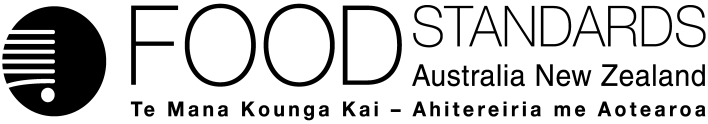 Supporting document 1Membership of Meat Advisory Committees – Proposal P1014Primary Production & Processing Standard for Meat & Meat ProductsA Standard Development Committee is advising FSANZ on this work. Members include major industry associations for the cattle, sheep, goat and pig industries, meat processors, the rendering industry, feedlot industry, stock feed manufacturers, Department of Agriculture, Fisheries and Forestry, state and territory meat regulators and the Country Women’s Association of Australia. The Meat Minor Species and Wild Game Working Group, a working group of the Standard Development Committee , includes  producers and processors of minor meat species and wild game e.g. crocodile, buffalo, camel, rabbit, deer, ostrich, kangaroo and emu.Meat and Meat Products Standard Development Committee Chair:		Steve McCutcheon (CEO FSANZ)Meat Minor Species and Wild Game Working GroupChair:		Steve McCutcheon (CEO FSANZ)Note – the Australian Government and state and territory officers of the Meat and Meat Products Standard Development Committee are also members of the Working Group.NomineeEmployer / AffiliationDr John LangbridgeMr Christian MuldersAustralian Meat Industry CouncilMr Jed MatzMr Bob BarwellCattle Council of AustraliaMr Dougal GordonAustralian Lot Feeders AssociationMs Michelle GormanMeat & Livestock AustraliaMs Kate JosephSheepmeat Council of AustraliaMs Helen DornomAustralian Dairy Farmers LimitedDr Patricia MitchellAustralian Pork LtdMr Tim JuzefowiczAustralian Renderers’ Association IncMr John KellyKangaroo Industries Association of Australia Mr Robert ParkesRidley Agriproducts Pty LtdMr Glenn TelfordGoat Industry Council of AustraliaMr Jason OllingtonMs Elizabeth WilcockDepartment of Agriculture, Fisheries and ForestryMr Peter MerrellSAFEMEATDr Barbara WilsonMr Phil PondSafe Food Production QueenslandMr Stan GoodchildDepartment of Health Western Australia Mr Peter DayNSW Food AuthorityMr Brian CaseyPrimesafe, VictoriaMr Brian JonesACT Department of Health & Community CareMr Chris LyallDepartment of Primary Industries & Water, Tasmania Mr Geoff RavenDepartment of Primary Industries & Resources, South AustraliaMr David FrostDepartment of Resources Northern TerritoryMs Judy BarkerNew Zealand Ministry for Primary IndustriesMrs Noela MacLeodCountry Women’s Association of AustraliaNomineeEmployer / AffiliationRay Borda	Doug JobsonMacro MeatsRick CavedonThe Game Meats Company of Australia Pty LtdChris GregoryEmu Industry Federation of AustraliaAndrew HansenDeer Industry Association of AustraliaMichael HastingsAustralian Ostrich Association.Margaret JamesAustralian Rabbit farmers/Processors AssociationJohn Kelly	Kangaroo Industry Association of AustraliaJohn/Lillian LeverCrocodile Industry GroupMilton StevensMichael SwartAustralian Buffalo Industry CouncilPatrick VandewinkelMeramist Pty Ltd